Publicado en  el 14/01/2014 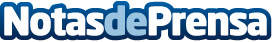 Bruce Springsteen publica su nuevo disco de estudio "High Hopes"El nuevo álbum de Bruce Springsteen, High Ropes, se publica hoy a través de Columbia Records (Sony Music). Es su 18º álbum de estudio, contiene 12 canciones, y ha estado grabado en New Jersey, Los Angeles, Atlanta, Australia y New York. En este nuevo disco han colaborado los miembros de la E Street Band, el guitarrista Tom Morello y muchos otros músicos.Datos de contacto:Nota de prensa publicada en: https://www.notasdeprensa.es/bruce-springsteen-publica-su-nuevo-disco-de_1 Categorias: Música http://www.notasdeprensa.es